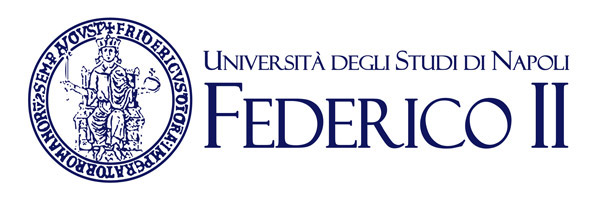    C.I. Patologia ginecologica, Urologia ed Endocrinologia (III anno I semestre)Insegnamento: EndocrinologiaDocente: Prof Pivonelloa.a. 2019/2020Fisiopatologia del sistema endocrinoIpofisi e patologia ipofisariaSurrene e patologia surrenalica Tiroide e patologia tiroidea Paratiroidi e patologia paratiroidiSindrome dell’ovaio policisticoCause di infertilità femminileApparato genitale maschile, ipogonadismoObesità e diabete DislipidemieTesti consigliati:Dispense del docenteFirma 